Programul localpentru finanţarea nerambursabilă a activităţilor nonprofitde interes general pe anul 2023Autoritatea finanţatoareMunicipiului Hunedoara, acordă finanţări nerambursabile pentru activităţi nonprofit de interes general, în conformitate cu prevederile Legii nr. 350/2005 privind regimul finanţărilor din fonduri publice alocate pentru activităţi nonprofit de interes general, cu modificările şi completările ulterioare. Domeniile de interes selectate sunt: cultură, tineret, sport, culte religioase.Scopul ProgramuluiScopul programului este stimularea organizaţiilor nonprofit cu activitate în domeniul culturii și educației, tineretului, sportului şi cultelor religioase pentru realizarea unor obiective de interes public local.Obiectivul generalObiectivul general al Programului este încurajarea participării active a cetăţenilor la viaţa comunităţii locale.Obiective specificeObiectivele specifice ale Programului sunt:stimularea implicării organizaţiilor neguvernamentale în valorificarea şi promovarea potenţialului cultural al municipiului Hunedoara;stimularea participării locuitorilor municipiului Hunedoara la viaţa culturală, prin diversificarea ofertei culturale;valorificarea aptitudinilor individuale ale sportivilor din municipiul Hunedoara într-un sistem organizat de selecţie, pregătire şi competiţie, care să asigure autodepăşirea continuă şi obţinerea de rezultate bune la concursuri naţionale şi internaţionale;întreţinerea, funcţionarea şi dezvoltarea bazei materiale sportive;sporirea aportului de participare a tinerilor la viaţa publică şi încurajarea acestora în vederea acumulării responsabilităţilor individuale sau de grup;întărirea rolului organizaţiilor aparţinând cultelor religioase în viaţa socială şi culturală a comunităţii.Beneficiarii direcţiBeneficiarii direcţi ai Programului sunt :- persoane fizice sau persoane juridice fără scop patrimonial, asociaţii, fundaţii constituite potrivit legii sau culte religioase recunoscute conform legii, care activează în folosul comunităţii municipiului Hunedoara;- cluburile sportive de drept privat, recunoscute conform legii;Beneficiarii indirecţiBeneficiarii indirecţi ai Programului sunt locuitorii municipiului Hunedoara.DurataDurata Programului este în conformitate cu Anunțul de participare la selecţia de proiecte.Bugetul ProgramuluiSumele defalcate pe domenii de interes, propuse a fi finanțate în anul 2023 sunt următoarele:Procedura aplicatăFinanțarea nerambursabilă acordată din fonduri publice unui beneficiar se va face în baza unui contract de finanțare nerambursabilă încheiat între Consiliul local al municipiului Hunedoara, reprezentat de Primar, în calitate de ordonator principal de credite, şi beneficiar, în urma aplicării procedurii selecției publice de proiecte.Principiile de atribuire a contractelor de finanțare nerambursabilăPrincipiile care stau la baza atribuirii contractelor de finanțare nerambursabilă sunt:libera concurență, respectiv asigurarea condițiilor pentru ca persoana fizică sau juridică ce desfășoarăactivități nonprofit să aibă dreptul de a deveni beneficiar, în condițiile Legii 350/2005 privind regimul finanțărilor din fonduri publice alocate pentru activități nonprofit de interes general;eficacitatea utilizării fondurilor publice, respectiv folosirea sistemului concurențialși a criteriilor care să facă posibilă evaluarea propunerilor şi a specificațiilor tehnice şi financiare pentru atribuirea contractului de finanțare nerambursabilă;tratamentul egal, respectiv aplicarea în mod nediscriminatoriu a criteriilor de selecție şi a criteriilor pentru atribuirea contractului de finanțare nerambursabilă, astfel încât orice persoană fizică sau juridică ce desfășoarăactivități nonprofit să aibă șanse egale de a i se atribui contractul respectiv;excluderea cumulului, în sensul că aceeași activitate urmărind realizarea unui interes regional nu poate beneficia de atribuirea mai multor contracte de finanțare nerambursabilă de la aceeași autoritate finanțatoare;neretroactivitatea, respectiv excluderea posibilității destinării fondurilor nerambursabile unei activități a cărei executare a fost deja începută sau finalizată la data încheierii contractului de finanțare;cofinanțarea, în sensul că finanțările nerambursabile trebuie însoțite de o contribuție de minimum 10% din valoarea totală de finanțare a proiectului din partea beneficiarului.Comisia de gestionare a ProgramuluiÎn vederea gestionării Programului, se constituie, prin dispoziția Primarului comisia de evaluare şi selecție a proiectelor în vederea atribuirii contractelor de finanțare nerambursabilă.Anunțul de participare la selecția de proiecte va fi publicat în cotidiene de interes local, în Monitorul Oficial al României, partea a VI-a şi pe site-ul autorității publice finanțatoare: www.primariahunedoara.ro.INIȚIATORPRIMAR,DAN BOBOUȚANUAVIZAT SECRETAR GENERAL,Dănuț Militon LaslăuROMÂNIAJUDEŢUL HUNEDOARAMUNICIPIUL HUNEDOARACONSILIUL LOCAL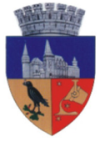 Anexa nr. 2 laProiectul de Hotărâre nr. 60/25.01.2023Nr. crt.Domeniu pentru care se  alocă sume de la bugetul local în 2023SumaLei1.Cultura 250.0002.Tineret 100.0003.Sport 120.0004.Culte religioase 500.000TOTAL970.000